1. Ensure nitrile gloves are worn when handling Company NameSite:Company NameSite: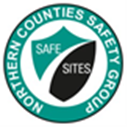 COSHH AssessmentCOSHH AssessmentSupplier:Hepworth Hepworth COSHH Number24page 1Assessment By:Activity: Lubricating plastic pipe joints to ease fitting Activity: Lubricating plastic pipe joints to ease fitting Review DateAssessment DateNorthern Counties Safety Group.N.B.  THIS SUBSTANCE IS NOT CLASSIFIED AS HAZARDOUSN.B.  THIS SUBSTANCE IS NOT CLASSIFIED AS HAZARDOUSPersons/Groups at RiskPersons/Groups at RiskSite operativesSite operativesNAME OF HAZARDOUS SUBSTANCE USED OR CREATEDSubstance: Hepworth jointing lubricant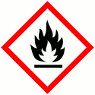 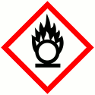 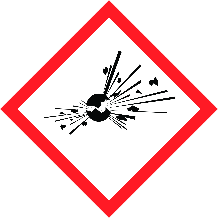 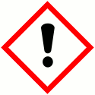 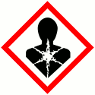 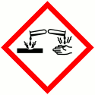 FLAMMABLEFLAMMABLEOXIDISINGOXIDISINGEXPLOSIVEEXPLOSIVEIRRITANTIRRITANTHARMFULHARMFULCORROSIVECORROSIVECORROSIVEYESNOYESNOYESNOYESNOYESNOYESNONOInsert  in appropriate boxesInsert  in appropriate boxesInsert  in appropriate boxesInsert  in appropriate boxesInsert  in appropriate boxesInsert  in appropriate boxesInsert  in appropriate boxesInsert  in appropriate boxesInsert  in appropriate boxesInsert  in appropriate boxesInsert  in appropriate boxesInsert  in appropriate boxesInsert  in appropriate boxesInsert  in appropriate boxesInsert  in appropriate boxesInsert  in appropriate boxesInsert  in appropriate boxesInsert  in appropriate boxes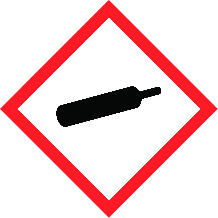 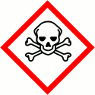 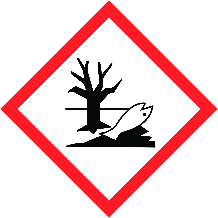 COMPRESSED GASCOMPRESSED GASTOXICTOXICHARMFUL TO THE EINVIRONMENTHARMFUL TO THE EINVIRONMENTYESNOYESNOYESNOYESNOYESNOYESNONOInsert  in appropriate boxesInsert  in appropriate boxesInsert  in appropriate boxesInsert  in appropriate boxesInsert  in appropriate boxesInsert  in appropriate boxesInsert  in appropriate boxesInsert  in appropriate boxesInsert  in appropriate boxesInsert  in appropriate boxesInsert  in appropriate boxesInsert  in appropriate boxesInsert  in appropriate boxesInsert  in appropriate boxesInsert  in appropriate boxesInsert  in appropriate boxesInsert  in appropriate boxesInsert  in appropriate boxesPlease add comments into boxes where required.Please add comments into boxes where required.Insert  in appropriate boxes and add comment belowInsert  in appropriate boxes and add comment belowYESNONOIs Manufacturers Safety Data Sheet available?Is Manufacturers Safety Data Sheet available?Is Manufacturers Safety Data Sheet available?Does the Substance have a Workplace Exposure Limit (WEL)? Does the Substance have a Workplace Exposure Limit (WEL)? Does the Substance have a Workplace Exposure Limit (WEL)? If the substance has a WEL please state. if un-sure check HSE document – EH40If the substance has a WEL please state. if un-sure check HSE document – EH40If the substance has a WEL please state. if un-sure check HSE document – EH40Can a safer substance be used or can the substance be enclosed or extracted.Can a safer substance be used or can the substance be enclosed or extracted.Can a safer substance be used or can the substance be enclosed or extracted.Substance is not classified as hazardousWill employees be given information and training?Will employees be given information and training?Will employees be given information and training?N/AWill Personal Protective Equipment be provided for employees?Will Personal Protective Equipment be provided for employees?Will Personal Protective Equipment be provided for employees?     State the standard of RPE (respirators)     State the standard of RPE (respirators)     State the standard of RPE (respirators)     State the standard of Goggles or Spectacles     State the standard of Goggles or Spectacles     State the standard of Goggles or Spectacles     State the standard of Gloves     State the standard of Gloves     State the standard of GlovesNitrile gloves to be worn     State the standard of Overalls     State the standard of Overalls     State the standard of Overalls     State the standard of Boots     State the standard of Boots     State the standard of Boots     Other Equipment     Other Equipment     Other EquipmentAttach details if YESWill Exposure Monitoring and/or Control Measures be required?Will Exposure Monitoring and/or Control Measures be required?Will Exposure Monitoring and/or Control Measures be required?Attach details if YESWill Health Surveillance be necessary?Will Health Surveillance be necessary?Will Health Surveillance be necessary?Attach details if YESDoes this Substance need to be disposed of by a Waste Disposal Contractor?Does this Substance need to be disposed of by a Waste Disposal Contractor?Does this Substance need to be disposed of by a Waste Disposal Contractor?Does this Substance need to be disposed of by a Waste Disposal Contractor?Have all necessary First-aid and welfare requirements been provided?Have all necessary First-aid and welfare requirements been provided?Have all necessary First-aid and welfare requirements been provided?N/AHave Storage requirements for the substance been provided / arranged on site?Have Storage requirements for the substance been provided / arranged on site?Have Storage requirements for the substance been provided / arranged on site?FIRST AID, FIRE FIGHTING, STORAGE & HANDLING, DISPOSAL AND ACCIDENTAL RELEASE INSTRUCTIONS ARE PROVIDED ON PAGES 2 & 3FIRST AID, FIRE FIGHTING, STORAGE & HANDLING, DISPOSAL AND ACCIDENTAL RELEASE INSTRUCTIONS ARE PROVIDED ON PAGES 2 & 3FIRST AID, FIRE FIGHTING, STORAGE & HANDLING, DISPOSAL AND ACCIDENTAL RELEASE INSTRUCTIONS ARE PROVIDED ON PAGES 2 & 3Number of Sheets attached to this AssessmentNumber of Sheets attached to this AssessmentNumber of Sheets attached to this AssessmentFIRST AID INSTRUCTIONSFIRST AID INSTRUCTIONSFIRST AID INSTRUCTIONSFIRST AID INSTRUCTIONSFIRST AID INSTRUCTIONSFIRST AID INSTRUCTIONSFIRST AID INSTRUCTIONSRoute of Exposure, orType of InjuryFirst Aid TreatmentFirst Aid TreatmentFirst Aid TreatmentFirst Aid TreatmentFirst Aid TreatmentFirst Aid TreatmentSkin Contact  Remove contaminated clothing.Wash skin thoroughly with soap and water or recognised skin cleaner.Do NOT use solvents or thinners Remove contaminated clothing.Wash skin thoroughly with soap and water or recognised skin cleaner.Do NOT use solvents or thinners Remove contaminated clothing.Wash skin thoroughly with soap and water or recognised skin cleaner.Do NOT use solvents or thinners Remove contaminated clothing.Wash skin thoroughly with soap and water or recognised skin cleaner.Do NOT use solvents or thinners Remove contaminated clothing.Wash skin thoroughly with soap and water or recognised skin cleaner.Do NOT use solvents or thinners Remove contaminated clothing.Wash skin thoroughly with soap and water or recognised skin cleaner.Do NOT use solvents or thinnersEye Contact Immediately irrigate copiously with clean water for at least 10 minutesImmediately irrigate copiously with clean water for at least 10 minutesImmediately irrigate copiously with clean water for at least 10 minutesImmediately irrigate copiously with clean water for at least 10 minutesImmediately irrigate copiously with clean water for at least 10 minutesImmediately irrigate copiously with clean water for at least 10 minutesInhalation Remove to fresh air if breathing is irregular or stopped administer artificial respiration.Remove to fresh air if breathing is irregular or stopped administer artificial respiration.Remove to fresh air if breathing is irregular or stopped administer artificial respiration.Remove to fresh air if breathing is irregular or stopped administer artificial respiration.Remove to fresh air if breathing is irregular or stopped administer artificial respiration.Remove to fresh air if breathing is irregular or stopped administer artificial respiration.IngestionIf swallowed obtain immediate medical attention. Drink copious amounts of fresh water.Do NOT induce vomitingIf swallowed obtain immediate medical attention. Drink copious amounts of fresh water.Do NOT induce vomitingIf swallowed obtain immediate medical attention. Drink copious amounts of fresh water.Do NOT induce vomitingIf swallowed obtain immediate medical attention. Drink copious amounts of fresh water.Do NOT induce vomitingIf swallowed obtain immediate medical attention. Drink copious amounts of fresh water.Do NOT induce vomitingIf swallowed obtain immediate medical attention. Drink copious amounts of fresh water.Do NOT induce vomitingGeneral InformationIn all cases of doubt, or when symptoms persist, seek medical attention.* If unconscious place in recovery position, give nothing by mouth.In all cases of doubt, or when symptoms persist, seek medical attention.* If unconscious place in recovery position, give nothing by mouth.In all cases of doubt, or when symptoms persist, seek medical attention.* If unconscious place in recovery position, give nothing by mouth.In all cases of doubt, or when symptoms persist, seek medical attention.* If unconscious place in recovery position, give nothing by mouth.In all cases of doubt, or when symptoms persist, seek medical attention.* If unconscious place in recovery position, give nothing by mouth.In all cases of doubt, or when symptoms persist, seek medical attention.* If unconscious place in recovery position, give nothing by mouth.FIRE FIGHTING MEASURESFIRE FIGHTING MEASURESHazardMeasuresFire  Extinguishing Media: alcohol resistant foam, CO2, powder or water fog.Never use water jets or water from buckets etc. to fight fire.StabilityStable under recommended storage and handling conditions..Decomposition ProductsThermal decomposition or combustion may liberate carbon oxides and other toxic gases or vapoursMANUFACTURERS INFORMATIONMANUFACTURERS INFORMATIONManufacturers Name and AddressMacDermid plcPalmer Street, BordesleyBirmingham B9 4EUManufacturers Health & Safety Data Sheet ReferenceIL61323/16376924 Hour Emergency Telephone Number+44 (0)208 762 8322Regulatory Information: Warning Label PhrasesN/ASTORAGE AND HANDLINGSTORAGE AND HANDLINGHazardMeasuresHandling Nitrile gloves to be worn if prolonged exposure to hands is expectedStorageStore in tightly closed original container in a cool, dry well-ventilated place. Protect fromfreezing. Keep separate from food, feedstuffs, fertilisers and other sensitive material.DISPOSAL MEASURESDISPOSAL MEASURESHazardMeasuresPollution of water courses or drainsIn accordance with Control of Pollution Actand Environmental Protection ActACCIDENTAL RELEASE MEASURESACCIDENTAL RELEASE MEASURESHazardMeasuresSpillageWear necessary protective equipment. Remove sources of ignition. Absorb spillage withnon-combustible, absorbent material. Collect spillage in containers, seal securely and deliverfor disposal according to local regulations. Runoff or release to sewer, waterway or ground isforbidden. Inform Authorities if large amounts are involved.USAGE/EXPOSUREUSAGE/EXPOSUREFrequency and Duration of useDailyMaximum number of people involved in activity3 employeesQuantities stored/used2.5 kg tubs will last up to1 month, depending on usageName:Signature:Date:Name:Signature:Date: